Внеочередное 22-ое заседание  27-созываҠАРАР                                                            РЕШЕНИЕ О повестке дня внеочередного двадцать второго заседания Совета сельского поселения Мутабашевский сельсовет муниципального района Аскинский район Республики БашкортостанВ соответствии с Федеральным законом «Об общих принципах организации местного самоуправления в Российской Федерации», Уставом сельского поселения Мутабашевский сельсовет муниципального района Аскинский  район Республики Башкортостан и Регламентом Совета сельского поселения  Мутабашевский сельсовет муниципального района Аскинский район  Республики Башкортостан Совет сельского поселения Мутабашевский сельсовет муниципального района Аскинский район  Республики Башкортостан решил:включить в повестку дня внеочередного двадцать второго заседания Совета   сельского поселения Мутабашевский  сельсовет муниципального района Аскинский район  Республики Башкортостан следующие вопросы:Об утверждении Соглашения между органами местного самоуправления муниципального района Аскинский 	район Республики Башкортостан и сельского поселения Мутабашевский сельсовет муниципального района Аскинский район Республики Башкортостан о передаче сельским поселениям части полномочий муниципального района Аскинский район по дорожной деятельности на 2018год.   О бюджете сельского поселения Мутабашевский сельсовет муниципальногорайона Аскинский район Республики Башкортостан на 2018 год и на плановый период 2019 и 2020 годов.3. Об утверждении плана работы Совета сельского поселения Мутабашевский     сельсовет муниципального района Аскинский район на 2018 год.          Глава сельского поселения       Мутабашевский сельсовет :                                     А.Г.Файзуллинс.Старый Мутабаш26 декабря  2017 г№ 133БАШҠОРТОСТАН РЕСПУБЛИКАҺЫАСҠЫН  РАЙОНЫ   МУНИЦИПАЛЬ РАЙОНЫНЫҢ МОТАБАШ АУЫЛ  СОВЕТЫ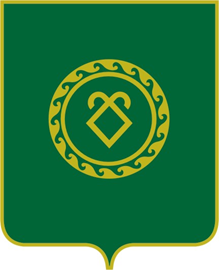 СОВЕТ СЕЛЬСКОГО ПОСЕЛЕНИЯМУТАБАШЕВСКИЙ СЕЛЬСОВЕТМУНИЦИПАЛЬНОГО РАЙОНААСКИНСКИЙ РАЙОНРЕСПУБЛИКИ  БАШКОРТОСТАН